Агентство по регулированию цен и тарифов Ульяновской областиП Р О Т О К О Л25.11.2021                                                                                                                             № 39-Кг. Ульяновскзаседания Правления Агентства по регулированию цен и тарифов Ульяновской областиПредседатель – Филин А.В.Секретарь – Никитина Е.И.Присутствовали:Першенков С.А. – заместитель руководителя Агентства по регулированию цен и тарифов Ульяновской области.Коростелева А.Н. - начальник отдела регулирования электроэнергетики Агентства 
по регулированию цен и тарифов Ульяновской области.Солодовникова Е.Н. - начальник отдела регулирования теплоэнергетики 
и газоснабжения Агентства по регулированию цен и тарифов Ульяновской области.Павлова О.В. – начальник отдела ценообразования в непроизводственной сфере Агентства по регулированию цен и тарифов Ульяновской области.Башаева М.Ю. – начальник отдела регулирования жилищно-коммунального комплекса Агентства по регулированию цен и тарифов Ульяновской области.Стеклова П.В. - начальник отдела правового обеспечения и осуществления контроля Агентства по регулированию цен и тарифов Ульяновской области.Салихова Г.Ж. – специалист-эксперт отдела товарных рынков Управления Федеральной антимонопольной службы по Ульяновской области.Приглашённые:Трофимов А.С.- главный Управляющий директор ООО «Ульяновскоблводоканал».ПОВЕСТКА ДНЯ:1.	О внесении изменений в приказ Министерства цифровой экономики и конкуренции Ульяновской области от 19.12.2019 №06-435.Докладчик – Башаева М.Ю. – начальник отдела регулирования жилищно-коммунального комплекса Агентства по регулированию цен и тарифов Ульяновской области.2.	О признании утратившим силу приказа Агентства по регулированию цен и тарифов Ульяновской области от 17.12.2020 №262-П.Докладчик – Башаева М.Ю. – начальник отдела регулирования жилищно-коммунального комплекса Агентства по регулированию цен и тарифов Ульяновской области.1. СЛУШАЛИ:Башаеву М.Ю. – по вопросу о внесении изменений в приказ Министерства цифровой экономики и конкуренции Ульяновской области от 19.12.2019 №06-435.Башаева М.Ю. доложила, что по решению Ульяновского областного суда 
от 14.07.2021 по делу № 3а-129/2021 Агентством по регулированию цен  
и тарифов Ульяновской области исключена из расчета тарифа на питьевую воду величина сглаживания в размере 2690,86 тыс. руб.         
Необходимая валовая выручка и тарифы         В результате постатейного анализа затрат, а также принимая во внимание вышеизложенное, эксперты предлагают учесть при расчёте тарифов на питьевую воду 
на 2021 год  скорректированные величины НВВ:  С учётом осуществленной корректировки тарифов на питьевую воду 
и  решения  Ульяновского  областного  суда от  14.07.2021  по  делу  
№ 3а-129/2021утверждается следующий размер тарифов:   - на период с 01.01.2021 по 30.06.2021 в размере 17,99 руб./куб.м (без учёта НДС);     - на период с 01.07.2021 по 31.12.2021 в размере 20,19 руб./куб.м (без учёта НДС).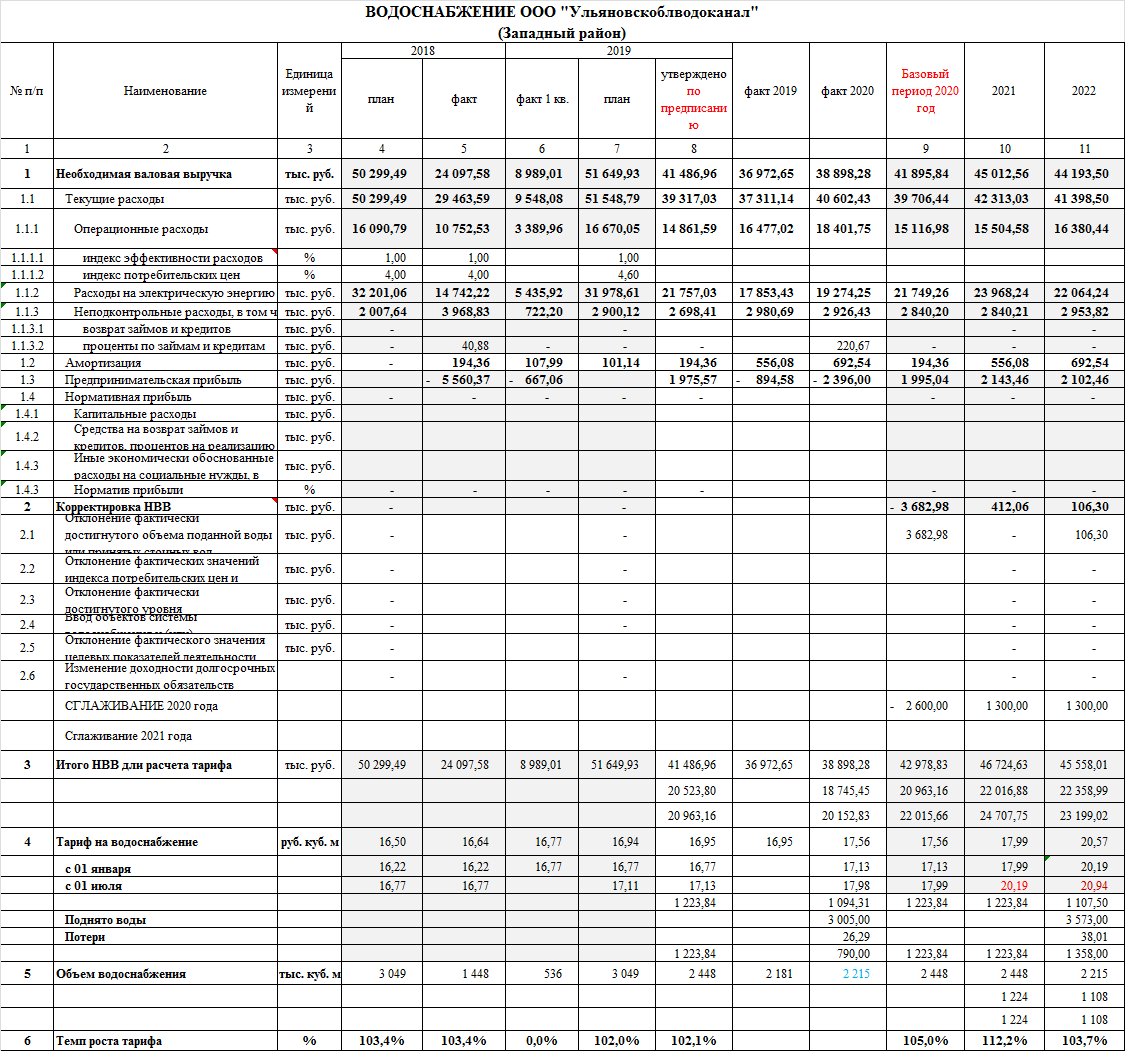 Центральный и Первомайский районыПо решению Ульяновского областного суда 
от 14.07.2021 по делу № 3а-129/2021 Агентством по регулированию цен  
и тарифов Ульяновской области исключена из расчета тарифа на питьевую воду  величина сглаживания в размере 9285,86 тыс. руб.         
Необходимая валовая выручка и тарифы         В результате постатейного анализа затрат, а также принимая во внимание вышеизложенное, эксперты предлагают учесть при расчёте тарифов на питьевую воду на 2021 год  скорректированные величины НВВ:  С учётом осуществленной корректировки тарифов на питьевую воду 
и  решения  Ульяновского  областного  суда от  14.07.2021  по  делу  
№ 3а-129/2021утверждается следующий размер тарифов:   - на период с 01.01.2021 по 30.06.2021 в размере 17,99 руб./куб.м (без учёта НДС);     - на период с 01.07.2021 по 31.12.2021 в размере 20,00 руб./куб.м (без учёта НДС).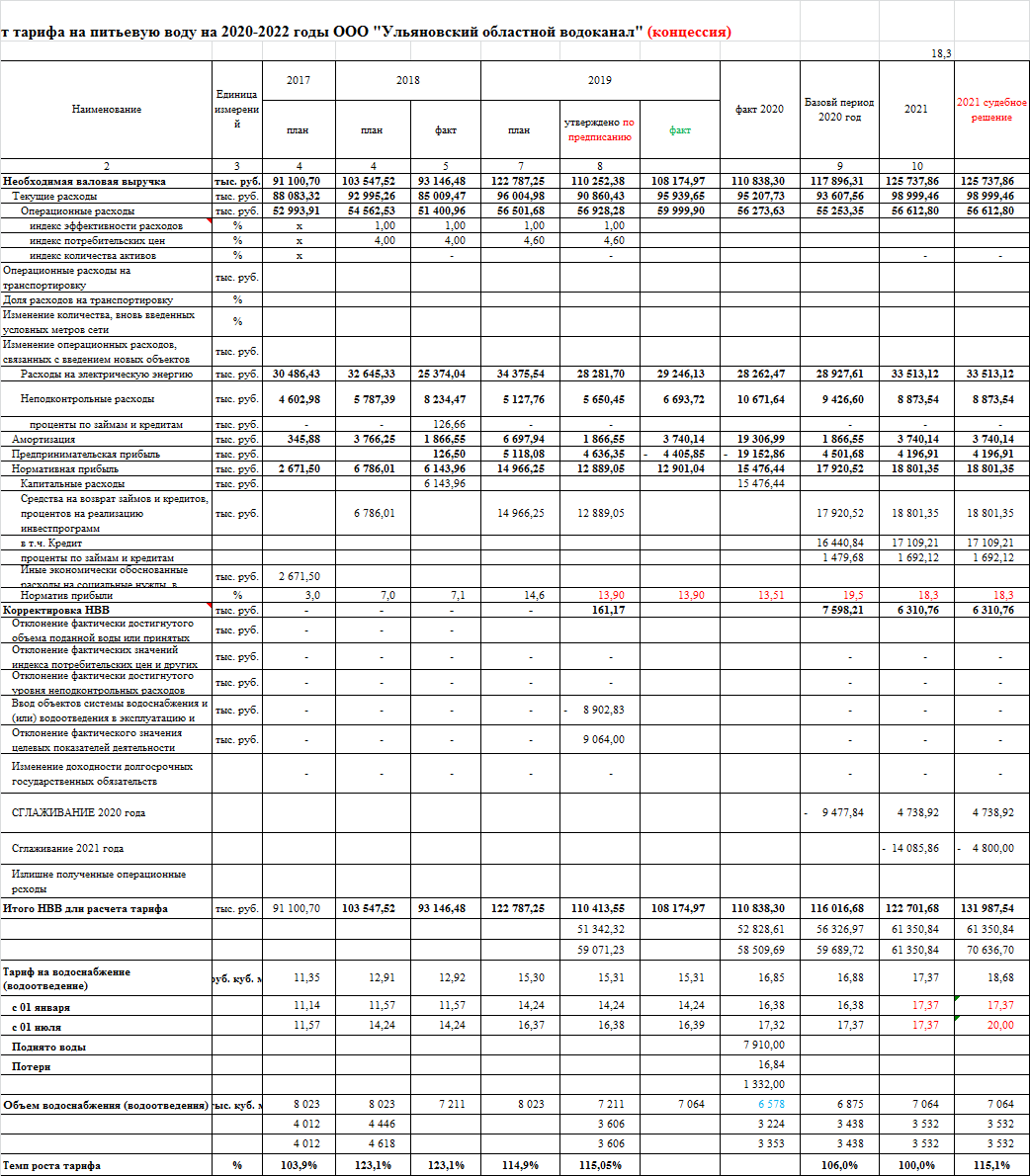 РЕШИЛИ:1.1.	Утвердить проект приказа Агентства по регулированию цен и тарифов Ульяновской области «О внесении изменений в приказ Министерства цифровой экономики 
и конкуренции Ульяновской области от 19.12.2019 № 06-435». Проголосовали: «За» - 7 чел., «Против» - 0 чел., «Воздержался» - 0 чел.1.2.	Контроль за исполнением настоящего приказа возложить на руководителя Агентства по регулированию цен и тарифов Ульяновской области.2. СЛУШАЛИ:Башаеву М.Ю. – по вопросу о признании утратившим силу приказа Агентства 
по регулированию цен и тарифов Ульяновской области от 17.12.2020 №262-П.Башаева М.Ю. доложила, что согласно решения Ульяновского областного суда 
от 14.07.2021 по делу № 3а-129/2021, необходимо отменить приказ Агентства 
по регулированию цен и тарифов Ульяновской области от 17.12.2020 №262-П «О внесении изменений приказ Министерства цифровой экономики и конкуренции Ульяновской области от 19.12.2019 № 06-435».РЕШИЛИ:2.1.	Утвердить проект приказа Агентства по регулированию цен и тарифов Ульяновской области «О признании утратившим силу приказа Агентства по регулированию цен 
и тарифов Ульяновской области от 17.12.2020 № 262-П». Проголосовали: «За» - 7 чел., «Против» - 0 чел., «Воздержался» - 0 чел.2.2.	Контроль за исполнением настоящего решения возложить на руководителя Агентства по регулированию цен и тарифов Ульяновской области.Председатель		  							                А.В.ФилинСекретарь								                       Е.И.НикитинаБашаева М.Ю._______________НВВ, всегоНВВ на 1-е полугодиеНВВ на 2-е полугодие2021 год46724,6322016,8824707,75НВВ, всегоНВВ на 1-е полугодиеНВВ на 2-е полугодие2021 год131987,5461350,8470636,70